Ямпільська районна державна адміністраціяВідділ освітиРайонний методичний кабінет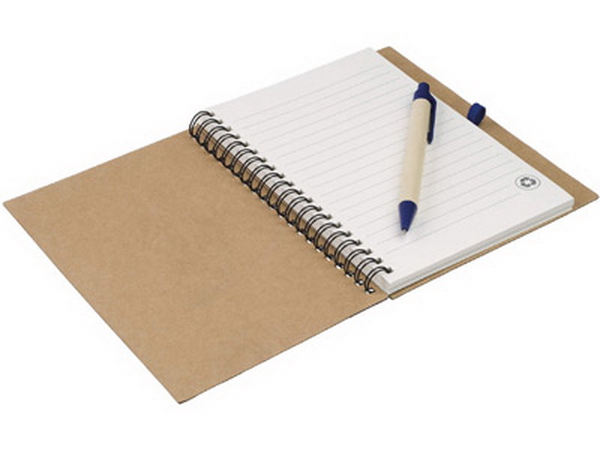 Ямпіль – 2015ЗМІСТМетодичні рекомендації щодо вивчення предмета «Захист Вітчизни» у загальноосвітніх навчальних закладівВідповідно до Типових навчальних планів для загальноосвітніх навчальних закладів, затверджених наказом Міністерства освіти і науки від 27.08.2010 № 834, зі змінами, що внесені наказом Міністерства освіти і науки від 29.05.2014 № 657, на вивчення предмета в 2015/2016 навчальному році передбачено: у класах з військово-спортивним профільним навчанням – 2 год. На тиждень; у класах всіх інших напрямів – 1,5 год. на тиждень. Кількість годин може бути збільшена за рахунок варіативної складової навчального плану.На виконання наказів Міністерства освіти і науки України від 27.10.2014 №1232 «Про затвердження плану заходів щодо посилення національно-патріотичного виховання дітей та учнівської молоді», від 16.06.2015 № 641 «Про затвердження Концепції національно-патріотичного виховання дітей і молоді, Заходів щодо реалізації Концепції національно-патріотичного виховання дітей і молоді та методичних рекомендацій щодо національно-патріотичного виховання дітей і молоді та методичних рекомендацій щодо національно-патріотичного виховання у загальноосвітніх навчальних закладах» робочою групою з доопрацювання навчальної програми предмета «Захист Вітчизни» розширено зміст окремих розділів та забезпечено практичну спрямованість навчальної програми.Урок як основна організаційна форма предмета «Захист Вітчизни» починається із шикування, виконання Гімну України, перевірки готовності учнів до уроку і тренування за тематикою уроку протягом 3-5 хв. На заняттях стосунки між учнями та вчителем, а також учнів між собою підтримуються на зразок взаємовідносин між військовослужбовцями Збройних cил України.Зміст програмового матеріалу в навчальній програмі «Захист Вітчизни», залежно від матеріальної бази навчального закладу та ін., може бути відкореговано на 20 відсотків у межах розділу. Послідовність вивчення тем вчитель може коригувати самостійно.Вивчення предмета «Захист Вітчизни» юнаками та дівчатами проводиться окремо (відповідно до листа-роз’яснення Міністерства освіти і науки України від 09.10.2002 № 1/9- 444). Навчальний предмет при цьому в обох випадках називається «Захист Вітчизни» з уточненням («Основи медичних знань» для дівчат).Разом з тим, дівчата, за їх власним бажанням (у разі згоди батьків, опікунів або піклувальників) та відповідно до рішення педагогічної ради навчального закладу, можуть навчатися за програмою для юнаків. Юнаки, які за станом здоров’я або релігійними поглядами звільнені від засвоєння основ військової справи, вивчають предмет за програмою для дівчат «Основи медичних знань».Юнаки вивчають такі розділи: Збройні сили України на захисті Вітчизни; міжнародне гуманітарне право; тактична підготовка; вогнева підготовка; статут Збройних сил України; стройова підготовка; військова топографія; прикладна фізична підготовка; військово-медична підготовка; основи цивільного захисту.Дівчата – основи цивільного захисту; міжнародне гуманітарне право про захист цивільного населення; основи медичних знань і допомоги; надання першої медичної допомоги в надзвичайних ситуаціях, хворим та догляд за ними.Розділ предмета «Основи цивільного захисту» для групи юнаків і для групи дівчат є спільним.Практичне закріплення теоретичного матеріалу із розділу «Основи цивільного захисту» передбачається під час проведення Дня цивільної оборони (цивільного захисту) в загальноосвітніх навчальних закладах.З метою практичного закріплення рівня знань, умінь та навичок учнів наприкінці навчального року проводяться навчально-польові заняття (збори), у тому числі з використанням навчально-методичної бази військових частин, відповідних кафедр вищих навчальних закладів, військових комісаріатів, оборонно-спортивних, військово-оздоровчих таборів, базових навчальних закладів, центрів допризовної підготовки тощо. Їх організація і проведення планується керівником навчального закладу відповідно до діючих вимог. Для більш ефективної організації навчально-польових зборів місцеві органи управління освітою спільно з військовими комісаріатами повинні визначити школи, на базі яких проводитимуться заняття, залучивши до них учнів з інших шкіл, об’єднавши їх у навчальні загони й відділення.Стрільба зі стрілецької зброї, в точу числі та малокаліберної гвинтівки, проводиться на відповідно обладнаних стрільбищах і в тирах за планами військових комісаріатів на підставі наказів, погоджених з начальником гарнізону (командиром військової частини, начальником вищого навчального закладу), органом управління освітою і керівником навчального закладу.Керівники навчальних закладів зобов’язані вживати заходів щодо попередження загибелі та травмування учнів, встановлювати необхідні вимоги безпеки під час роботи з озброєнням та військовою технікою, під час здійснення маршу в район занять, проведення занять, стрільб, спеціальних занять і робіт, своєчасно доводити ці вимоги до учнів та досягати їх суворого виконання.Перед початком занять керівник навчального закладу зобов'язаний особисто впевнитися, що для занять створені безпечні умови, учні засвоїли вимоги безпеки та мають достатні практичні навички щодо їх виконання.Відповідальність за дотримання учнями вимог безпеки на заняттях несуть викладачі предмета «Захист Вітчизни».З метою підвищення протимінної безпеки населення та дітей Міністерство освіти і науки рекомендує в загальноосвітніх навчальних закладах спланувати цикл уроків та виховних заходів, присвячених поводженню учнів з вибухонебезпечними предметами, на які учні можуть наразитися (лист Міністерства освіти і науки України від 19.08.2014 № 1/9-419 «Щодо проведення уроків та виховних заходів з питань протимінної безпеки населення та дітей у загальноосвітніх навчальних закладах»).Зазначені заходи можуть бути проведені для всіх категорій учнів на уроках з предметів «Фізична культура», «Захист Вітчизни» та виховних годинах у загальноосвітніх навчальних закладах. Для проведення уроків рекомендовано використовувати відеоматеріали з питань протимінної безпеки для загального населення та дітей, що розроблені Державною службою з надзвичайних ситуацій, ОБСЄ, ЮНІСЕФ та отримали статус соціальної реклами від Національної Ради з питань телебачення та радіомовлення. З цими матеріалами можнаознайомитись в Інтернеті за посиланнями: https://www.dropbox.com/s/6tqoszr2xmiz5lj/Mines.mp4; https://www.dropbox.com/s/wra85b4hfpdmagn/mns%20720x576%20low%2003.08.14.avi; https://www.dropbox.com/s/z8fz2ktrd2f0nm7/mns%20720x405%2003.08.14.mp4.Вчителям необхідно надавати організаційно-методичну допомогу та брати участь у проведенні зазначених заходів.Навчально-методичне забезпечення зазначено в Переліках навчальнихпрограм, підручників та навчально-методичних посібників, розміщених на офіційному веб-сайті Міністерства:http://old.mon.gov.ua/ua/activity/education/56/692/educational_programs/1349869542/.Під час підготовки вчителів до уроків радимо використовувати періодичні фахові видання: загальнодержавний методично-інформаційний журнал «Основи Захисту Вітчизни» та журнал «Оборонний вісник».Зокрема журнал “Оборонний вісник” – друковане щомісячне видання Центру воєнної політики та політики безпеки (ЦВППБ), що містить широкий спектр інформації військової сфери, яка може використовуватися вчителями і учнями загальноосвітніх навчальних закладів під час підготовки та проведення уроків з предмета “Захист Вітчизни”.Особливістю видання є поєднання інформаційних, аналітичних матеріалів, новин сектору безпеки і оборони України та за військові структури (формування) провідних країн світу.Допоміжним матеріалом для вчителів буде тематичний розділ з вичерпною, підготовленою профільними фахівцями інформацією, в обсягах та змістом навчального матеріалу та періодичністю відповідно до річного тематичного плану.Розділ журналу“Мій погляд”, Internet- сторінка сайту ЦВППБ (www.defpol.org.ua) та електронна адреса (е-mail: info@defpol.org.ua) відкрита для налагодження зворотного зв’язку з аудиторією читачів, обговорення з ними проблемних питань та висвітлення досвіду з питань організації військово-патріотичного виховання, а також для надання відповідей, що виникатимуть під час підготовки до проведення та викладання предмета “Захист Вітчизни”.Навчальна програма «Захист Вітчизни»(зміст навчального матеріалу та державні вимоги до рівня загальноосвітньої підготовки учнів)10 КЛАС, група юнаків (дівчат за їх власним бажанням)11 КЛАС, група юнаків (дівчат за їх власним бажанням)НАВЧАЛЬНО-ПОЛЬОВІ ЗБОРИ  Критерії оцінювання навчальних досягнень учнів1. Види оцінювання.Основними видами оцінювання є: поточне; тематичне; підсумкове за семестр, перший і другий рік навчання та навчально-польові заняття (збори).Поточне оцінювання здійснюється на всіх етапах навчальної діяльності у формах: опитування учнів на предмет засвоєння навчального матеріалу; тестового контролю; виконання учнями нормативних прийомів і вправ, письмових робіт; створення навчальних комп'ютерних (та іншого виду) моделей бойових дій і надзвичайних ситуацій, навчальних макетів (мішеней). Необхідність поточного оцінювання визначає викладач.Тематичне оцінювання є обов'язковим для кожного розділу, оскільки основною структурною одиницею предмета є тема. Оцінка за тему виставляється шляхом узагальнення поточних оцінок за тему з урахуванням оцінок за виконання нормативних прийомів і вправ, письмових робіт, за створені навчальні моделі (макети).2. Індивідуальна оцінка.Індивідуальна оцінка визначається:- 12 балів - якщо не менше 50 % перевірених нормативів (прийомів, вправ, завдань, питань) оцінюється - 12 балів, а решта - не нижче 9 балів;- 11 балів - якщо не менше 50 % перевірених нормативів (прийомів, вправ, завдань, питань) оцінюється - 11 - 12 балів, а решта - не нижче 8 балів;- 10 балів - якщо не менше 50 % перевірених нормативів (прийомів, вправ, завдань, питань) оцінюється - 10 - 12 балів, а решта - не нижче 7 балів;- 9 балів - якщо не менше 50 % перевірених нормативів (прийомів, вправ, завдань, питань) оцінюється - 9 - 12 балів, а решта - не нижче 6 балів;- 8 балів - якщо не менше 50 % перевірених нормативів (прийомів, вправ, завдань, питань) оцінюється - 8 - 12 балів, а решта - не нижче 5 балів;- 7 балів - якщо не менше 50 % перевірених нормативів (прийомів, вправ, завдань, питань) оцінюється - 7 - 12 балів, а решта - не нижче 4 балів;- 6 балів - якщо 50 % перевірених нормативів (вправ, завдань, питань) оцінюється 6 - 12 балів та один з них - не нижче 3 балів;- 5 балів - якщо 50 % перевірених нормативів (вправ, завдань, питань) оцінюється 5 - 12 балів та один з них - не нижче 2 балів;- 4 бали - якщо 50 % перевірених нормативів (вправ, завдань, питань) оцінюється 4 - 12 балів та один з них - не нижче 1 - 3 бали;- 3 бали - якщо два і більше нормативів (прийомів, вправ, завдань, питань) оцінюється на 3 бали;- 2 бали - якщо два і більше нормативів (прийомів, вправ, завдань, питань) оцінюється на 2 бали;- 1 бал - якщо два і більше нормативів (прийомів, вправ, завдань, питань) оцінюється, як 1 бал.Методичні рекомендації щодо вивчення предмета «Захист Вітчизни» у загальноосвітніх навчальних закладів3Навчальна програма «Захист Вітчизни» (зі змінами)6Критерії оцінювання навчальних досягнень учнів з предмета «Захист Вітчизни»19Зміст навчального матеріалуЗміст навчального матеріалуЗміст навчального матеріалуДержавні вимогидо рівня загальноосвітньоїпідготовки учнів1112Вступний урок (1 година)Військово-патриотичне виховання – складова патріотичного виховання молоді.Поняття національної безпеки держави. Розвиток національних Збройних Сил та інших військових формувань України  - необхідна умова забезпечення могутності української держави. Підготовка до захисту Вітчизни -  обов'язок  кожного громадянина. Зміст програми  предмета «Захист Вітчизни», завдання кожного розділу, порядок проведення занять. Обов'язки та правила поведінки учнів на уроках.Вступний урок (1 година)Військово-патриотичне виховання – складова патріотичного виховання молоді.Поняття національної безпеки держави. Розвиток національних Збройних Сил та інших військових формувань України  - необхідна умова забезпечення могутності української держави. Підготовка до захисту Вітчизни -  обов'язок  кожного громадянина. Зміст програми  предмета «Захист Вітчизни», завдання кожного розділу, порядок проведення занять. Обов'язки та правила поведінки учнів на уроках.Вступний урок (1 година)Військово-патриотичне виховання – складова патріотичного виховання молоді.Поняття національної безпеки держави. Розвиток національних Збройних Сил та інших військових формувань України  - необхідна умова забезпечення могутності української держави. Підготовка до захисту Вітчизни -  обов'язок  кожного громадянина. Зміст програми  предмета «Захист Вітчизни», завдання кожного розділу, порядок проведення занять. Обов'язки та правила поведінки учнів на уроках.Учень (учениця):розуміє роль і місце військово-патріотичного виховання у системі патріотичного виховання молоді;характеризує вимоги Конституції України щодо захисту Вітчизни, свої обов’язки у разі виникнення загрози суверенітету та територіальної цілісності України, поняття національної безпеки держави; визначає основні поняття з військової справи, основ цивільного захисту, психологічної та медико-санітарної  підготовки;виконує правила поведінки на заняттях.Розділ 1. Збройні Сили України на сучасному етапі.(2 години)Розділ 1. Збройні Сили України на сучасному етапі.(2 години)Розділ 1. Збройні Сили України на сучасному етапі.(2 години)Розділ 1. Збройні Сили України на сучасному етапі.(2 години)Тема 1. Нормативно-правова база з військових питань. 
Історія розвитку українського війська (1 година)Тема 1. Нормативно-правова база з військових питань. 
Історія розвитку українського війська (1 година)Тема 1. Нормативно-правова база з військових питань. 
Історія розвитку українського війська (1 година)Тема 1. Нормативно-правова база з військових питань. 
Історія розвитку українського війська (1 година)Структура воєнної організації держави та її керівництво. Воєнна доктрина України.Міжнародне військове співробітництво та участь збройних формувань України  в миротворчих місіях ООН. Військове співробітництво України з Північноатлантичним блоком (НАТО), напрями розвитку взаємовідносин.Основні історичні етапи розвитку українського війська. Готовність Збройних Сил України  до сучасних воєнних  загроз та викликівСтруктура воєнної організації держави та її керівництво. Воєнна доктрина України.Міжнародне військове співробітництво та участь збройних формувань України  в миротворчих місіях ООН. Військове співробітництво України з Північноатлантичним блоком (НАТО), напрями розвитку взаємовідносин.Основні історичні етапи розвитку українського війська. Готовність Збройних Сил України  до сучасних воєнних  загроз та викликівСтруктура воєнної організації держави та її керівництво. Воєнна доктрина України.Міжнародне військове співробітництво та участь збройних формувань України  в миротворчих місіях ООН. Військове співробітництво України з Північноатлантичним блоком (НАТО), напрями розвитку взаємовідносин.Основні історичні етапи розвитку українського війська. Готовність Збройних Сил України  до сучасних воєнних  загроз та викликівхарактеризує: історично-політичні умови формування Збройних Сил України;називає: головні напрямки політики Уряду України в галузі оборони і безпеки країни, основні історичні етапи розвитку українського війська, призначення, організаційну структуру, озброєння та тактику ведення бойових дій;визначає: основні положення Воєнної  доктрини України щодо військової служби, основи міжнародного гуманітарного права;розуміє: завдання служби за контрактом, альтернативної та їх відмінності; доцільність військового співробітництва з метою досягнення безпеки країни; готовність Збройних Сил України до сучасних воєнних  загроз та викликів.Тема 3. Військова присяга та військова символіка України (1 година)Тема 3. Військова присяга та військова символіка України (1 година)Тема 3. Військова присяга та військова символіка України (1 година)Тема 3. Військова присяга та військова символіка України (1 година)Історія походження військової присяги, бойового прапора, військової символіки збройних формувань  України.Військова присяга - клятва на вірність українському народові, її значення і порядок прийняття. Бойовий прапор військової частини – символ честі, доблесті і слави.Історія походження військової присяги, бойового прапора, військової символіки збройних формувань  України.Військова присяга - клятва на вірність українському народові, її значення і порядок прийняття. Бойовий прапор військової частини – символ честі, доблесті і слави.Історія походження військової присяги, бойового прапора, військової символіки збройних формувань  України.Військова присяга - клятва на вірність українському народові, її значення і порядок прийняття. Бойовий прапор військової частини – символ честі, доблесті і слави.характеризує: військову присягу, її історію, порядок прийняття та значення, походження бойового прапора, військових відзнак та символіки 
УкраїниРозділ ІІ. Статути Збройних сил України (3;  5 годин) Розділ ІІ. Статути Збройних сил України (3;  5 годин) Розділ ІІ. Статути Збройних сил України (3;  5 годин) Розділ ІІ. Статути Збройних сил України (3;  5 годин) Тема 1. Військовослужбовці та стосунки між ними. (1 година)Тема 1. Військовослужбовці та стосунки між ними. (1 година)Тема 1. Військовослужбовці та стосунки між ними. (1 година)Тема 1. Військовослужбовці та стосунки між ними. (1 година)Поняття про військові статути. Військові звання і знаки  розрізнення. Начальники та підлеглі, старші та молодші, їх права і обов'язки.Дотримання військовослужбовцями статутних взаємовідносин. Правила військової ввічливості і поведінки військовослужбовців. Порядок звернення до начальників, віддання і виконання наказів.Поняття про військові статути. Військові звання і знаки  розрізнення. Начальники та підлеглі, старші та молодші, їх права і обов'язки.Дотримання військовослужбовцями статутних взаємовідносин. Правила військової ввічливості і поведінки військовослужбовців. Порядок звернення до начальників, віддання і виконання наказів.Поняття про військові статути. Військові звання і знаки  розрізнення. Начальники та підлеглі, старші та молодші, їх права і обов'язки.Дотримання військовослужбовцями статутних взаємовідносин. Правила військової ввічливості і поведінки військовослужбовців. Порядок звернення до начальників, віддання і виконання наказів.Учень (учениця):називає: статути Збройних сил України, основні  їх вимоги;розуміє: військові звання і знаки розрізнення; правила військової ввічливості й поведінки військовослужбовця як у військовій частині так і у громадських місцях; права й обов’язки військовослужбовця;обґрунтовує: поняття військова ввічливість, статутні, нестатутні відносини.Тема 3. Розподіл часу й повсякденний порядок у підрозділах (2 години )Тема 3. Розподіл часу й повсякденний порядок у підрозділах (2 години )Тема 3. Розподіл часу й повсякденний порядок у підрозділах (2 години )Тема 3. Розподіл часу й повсякденний порядок у підрозділах (2 години )Розподіл часу і повсякденний порядок. Розпорядок дня та його значення для виконання основних заходів повсякденної діяльності навчання й побуту особового складу підрозділів.Призначення, склад та озброєння добового наряду роти. Обов'язки днювального роти та його підлеглість. Обладнання та оснащення місця, де черговий днювальний виконує свої обов'язки.Вивчення дій днювального під час прибуття в роту прямих начальників, чергового частини, у  випадку тривоги і пожежі. Дії днювального під час виносу майна з розташування роти. Дії днювального вільної зміни.Розподіл часу і повсякденний порядок. Розпорядок дня та його значення для виконання основних заходів повсякденної діяльності навчання й побуту особового складу підрозділів.Призначення, склад та озброєння добового наряду роти. Обов'язки днювального роти та його підлеглість. Обладнання та оснащення місця, де черговий днювальний виконує свої обов'язки.Вивчення дій днювального під час прибуття в роту прямих начальників, чергового частини, у  випадку тривоги і пожежі. Дії днювального під час виносу майна з розташування роти. Дії днювального вільної зміни.Розподіл часу і повсякденний порядок. Розпорядок дня та його значення для виконання основних заходів повсякденної діяльності навчання й побуту особового складу підрозділів.Призначення, склад та озброєння добового наряду роти. Обов'язки днювального роти та його підлеглість. Обладнання та оснащення місця, де черговий днювальний виконує свої обов'язки.Вивчення дій днювального під час прибуття в роту прямих начальників, чергового частини, у  випадку тривоги і пожежі. Дії днювального під час виносу майна з розташування роти. Дії днювального вільної зміни.Учень (учениця):характеризує: розпорядок дня військової частини та його значення для виконання заходів повсякденної діяльності, побут особового складу підрозділів; призначення добового наряду роти;знає: основні положення внутрішньої служби;розуміє: обов’язки днювального роти, під час прибуття в роту прямих начальників, чергового частини, у випадку тривоги, пожежі, евакуації майна з розташування роти, а також під час порушень встановлених статутом правил відносин між військовослужбовцями, обов’язки днювального роти;  дотримується: правил безпеки під час користування зброєю, застосовування засобів пожежогасіння; Розділ ІІІ. Стройова підготовка (4; 5 годин)  Розділ ІІІ. Стройова підготовка (4; 5 годин)  Розділ ІІІ. Стройова підготовка (4; 5 годин)  Розділ ІІІ. Стройова підготовка (4; 5 годин)  Тема 1. Стройові прийоми і рух без зброї та зі зброєю (4; 5 годин)Тема 1. Стройові прийоми і рух без зброї та зі зброєю (4; 5 годин)Тема 1. Стройові прийоми і рух без зброї та зі зброєю (4; 5 годин)Тема 1. Стройові прийоми і рух без зброї та зі зброєю (4; 5 годин)Строї та їх елементи. Обов’язки військовослужбовця перед шикуванням і в строю. Попередня та виконавча команди. Виконання команд "Ставай", "Рівняйсь", "Струнко", "Вільно". Стройове положення. Повороти  на місці. Рух стройовим і похідним кроком.Повороти під час руху.Військове привітання на місці й під час руху.Строї та їх елементи. Обов’язки військовослужбовця перед шикуванням і в строю. Попередня та виконавча команди. Виконання команд "Ставай", "Рівняйсь", "Струнко", "Вільно". Стройове положення. Повороти  на місці. Рух стройовим і похідним кроком.Повороти під час руху.Військове привітання на місці й під час руху.Строї та їх елементи. Обов’язки військовослужбовця перед шикуванням і в строю. Попередня та виконавча команди. Виконання команд "Ставай", "Рівняйсь", "Струнко", "Вільно". Стройове положення. Повороти  на місці. Рух стройовим і похідним кроком.Повороти під час руху.Військове привітання на місці й під час руху.характеризує: строї та їх елементи;розуміє: обов’язки солдата перед шикуванням і в строю; попередні та виконавчі команди;виконує: команди які подаються в строю; рухається стройовим і похідним кроком; здійснює повороти на місці і під час руху;  військове вітання на місці і під час руху.Розділ ІV. Вогнева підготовка (10; 15 годин)Розділ ІV. Вогнева підготовка (10; 15 годин)Розділ ІV. Вогнева підготовка (10; 15 годин)Розділ ІV. Вогнева підготовка (10; 15 годин)Тема 1. Стрілецька зброя та поводження з нею (4; 7 годин)Тема 1. Стрілецька зброя та поводження з нею (4; 7 годин)Тема 1. Стрілецька зброя та поводження з нею (4; 7 годин)Тема 1. Стрілецька зброя та поводження з нею (4; 7 годин)Стрілецьке озброєння сучасної армії. Призначення, загальна будова та бойові властивості автомата. Послідовність неповного розбирання та складання автомата.Стрілецьке озброєння сучасної армії. Призначення, загальна будова та бойові властивості автомата. Послідовність неповного розбирання та складання автомата.Стрілецьке озброєння сучасної армії. Призначення, загальна будова та бойові властивості автомата. Послідовність неповного розбирання та складання автомата.Учень (учениця):характеризує: бойові властивості та загальну будову автомата;розбирає та складає автомат. Призначення і будова основних частин і механізмів автомата.Приладдя до автомата, порядок чищення, змащення і зберігання зброї.Тренування у неповному розбиранні та складання автомату.Призначення і будова основних частин і механізмів автомата.Приладдя до автомата, порядок чищення, змащення і зберігання зброї.Тренування у неповному розбиранні та складання автомату.Призначення і будова основних частин і механізмів автомата.Приладдя до автомата, порядок чищення, змащення і зберігання зброї.Тренування у неповному розбиранні та складання автомату.пояснює принцип роботи автоматичної зброї;розпізнає основні частини автомата;порівнює основні характеристики сучасної стрілецької зброї;обґрунтовує особливості приготування до стрільби. Підготовка автомата до стрільби. Можливі затримки і несправності під час стрільби і способи їх усунення. Спорядження магазину патронами і порядок зарядження автомата.Загальна будова пневматичної гвинтівки та її характеристика. Основи стрільби з пневматичної гвинтівки. Помилки при стрільбі з гвинтівки та їх усунення. Тренування у стрільбі з пневматичної гвинтівки. Підготовка автомата до стрільби. Можливі затримки і несправності під час стрільби і способи їх усунення. Спорядження магазину патронами і порядок зарядження автомата.Загальна будова пневматичної гвинтівки та її характеристика. Основи стрільби з пневматичної гвинтівки. Помилки при стрільбі з гвинтівки та їх усунення. Тренування у стрільбі з пневматичної гвинтівки. Підготовка автомата до стрільби. Можливі затримки і несправності під час стрільби і способи їх усунення. Спорядження магазину патронами і порядок зарядження автомата.Загальна будова пневматичної гвинтівки та її характеристика. Основи стрільби з пневматичної гвинтівки. Помилки при стрільбі з гвинтівки та їх усунення. Тренування у стрільбі з пневматичної гвинтівки.дотримується правил безпеки при проведенні стрільби зі стрілецької  зброї;вміє виготовлятись до стрільби лежачіТема 2. Основи стрільби зі стрілецької зброї (1; 2 години)Тема 2. Основи стрільби зі стрілецької зброї (1; 2 години)Тема 2. Основи стрільби зі стрілецької зброї (1; 2 години)Тема 2. Основи стрільби зі стрілецької зброї (1; 2 години) Постріл і його періоди. Початкова швидкість  кулі, її вплив на стрільбу. Відбій зброї і кут вильоту.Утворення траєкторії, прямий постріл, прикритий, уражувальний і мертвий простір та їх практичне значення. Постріл і його періоди. Початкова швидкість  кулі, її вплив на стрільбу. Відбій зброї і кут вильоту.Утворення траєкторії, прямий постріл, прикритий, уражувальний і мертвий простір та їх практичне значення. Постріл і його періоди. Початкова швидкість  кулі, її вплив на стрільбу. Відбій зброї і кут вильоту.Утворення траєкторії, прямий постріл, прикритий, уражувальний і мертвий простір та їх практичне значення.Учень (учениця):характеризує основи внутрішньої та зовнішньої балістики;обґрунтовує поняття прямий  постріл і прикритий, уражувальний і мертвий простір;дотримується правил безпеки під час проведення стрільбиТема 3. Ведення вогню з місця по нерухомих цілях і цілях, що з’являються (5; 6 годин)Тема 3. Ведення вогню з місця по нерухомих цілях і цілях, що з’являються (5; 6 годин)Тема 3. Ведення вогню з місця по нерухомих цілях і цілях, що з’являються (5; 6 годин)Тема 3. Ведення вогню з місця по нерухомих цілях і цілях, що з’являються (5; 6 годин)Основні заходи безпеки при проведенні стрільб в тирі та на військовому стрільбищі. Організація і порядок проведення стрільби з пневматичної гвинтівки та автомата. Влучність стрільби. Вибір цілі, прицілу та точки прицілювання.Вивчення умов виконання вправ стрільби з пневматичної гвинтівки.Приготування до стрільби. Тренування в одноманітності прицілювання. Основні заходи безпеки при проведенні стрільб в тирі та на військовому стрільбищі. Організація і порядок проведення стрільби з пневматичної гвинтівки та автомата. Влучність стрільби. Вибір цілі, прицілу та точки прицілювання.Вивчення умов виконання вправ стрільби з пневматичної гвинтівки.Приготування до стрільби. Тренування в одноманітності прицілювання. Основні заходи безпеки при проведенні стрільб в тирі та на військовому стрільбищі. Організація і порядок проведення стрільби з пневматичної гвинтівки та автомата. Влучність стрільби. Вибір цілі, прицілу та точки прицілювання.Вивчення умов виконання вправ стрільби з пневматичної гвинтівки.Приготування до стрільби. Тренування в одноманітності прицілювання. пояснює матеріальну частину сучасної зброї та порядок її підготовки до стрільби;обґрунтовує основні правила стрільби;виконує вправи стрільб, передбачених програмою та нормативи з вогневої підготовки; Виконання вправи стрільби з пневматичної гвинтівки.  Практичне тренування.Виконання вправи стрільби з пневматичної гвинтівки.  Практичне тренування.Виконання вправи стрільби з пневматичної гвинтівки.  Практичне тренування.дотримується правил безпеки під час стрільби.Розділ V. Тактична підготовка (11; 16 годин)Розділ V. Тактична підготовка (11; 16 годин)Розділ V. Тактична підготовка (11; 16 годин)Розділ V. Тактична підготовка (11; 16 годин)Тема 1. Основи загальновійськового бою (1; 2 години)Тема 1. Основи загальновійськового бою (1; 2 години)Тема 1. Основи загальновійськового бою (1; 2 години)Тема 1. Основи загальновійськового бою (1; 2 години)Поняття про бій. Характеристика загальновійськового бою. Види вогню та маневру, їх значення в бою.Обов’язки солдата в бою. Особиста зброя та екіпіровка солдата.Організаційна структура  механізованого відділення, його  озброєння та бойові можливості.Поняття про бій. Характеристика загальновійськового бою. Види вогню та маневру, їх значення в бою.Обов’язки солдата в бою. Особиста зброя та екіпіровка солдата.Організаційна структура  механізованого відділення, його  озброєння та бойові можливості.Поняття про бій. Характеристика загальновійськового бою. Види вогню та маневру, їх значення в бою.Обов’язки солдата в бою. Особиста зброя та екіпіровка солдата.Організаційна структура  механізованого відділення, його  озброєння та бойові можливості.характеризує риси загальновійськового бою, види вогню та маневру, обов’язки солдата в бою, організаційну структуру механізованого відділення;пояснює необхідність якісної підготовки екіпіровки та особистої зброї солдата до ведення бойових дій;вміє припасовувати елементи екіпіровки.Тема 2. Дії солдата в бою. (4; 6 годин). Тема 2. Дії солдата в бою. (4; 6 годин). Тема 2. Дії солдата в бою. (4; 6 годин). Тема 2. Дії солдата в бою. (4; 6 годин). Способи пересування на полі бою під час дії у пішому порядку. Способи пересування на полі бою під час дії у пішому порядку. Учень (учениця):характеризує вогневу позицію в обороні, пояснює способи вивчення місцевості, способи боротьби з танками;Учень (учениця):характеризує вогневу позицію в обороні, пояснює способи вивчення місцевості, способи боротьби з танками;Поняття про вогневу позицію в обороні. Вимоги до вибору місця для ведення вогню і спостереження. Послідовність обладнання і маскування окопу для стрільби лежачи. Вибір місця для ведення спостереження. Способи вивчення місцевості, виявлення цілей та доповідь про їх знаходження.Способи боротьби з танками за допомогою ручних гранат та інших засобів озброєння механізованого відділення.  Основні види інженерних загороджень. Способи застосування (встановлення) мінно-вибухових загороджень та її демаскуючих ознак, порядок їх подолання.Поняття про вогневу позицію в обороні. Вимоги до вибору місця для ведення вогню і спостереження. Послідовність обладнання і маскування окопу для стрільби лежачи. Вибір місця для ведення спостереження. Способи вивчення місцевості, виявлення цілей та доповідь про їх знаходження.Способи боротьби з танками за допомогою ручних гранат та інших засобів озброєння механізованого відділення.  Основні види інженерних загороджень. Способи застосування (встановлення) мінно-вибухових загороджень та її демаскуючих ознак, порядок їх подолання.називає вимоги до організації місця для ведення вогню і спостереження, види інженерних загороджень та їх демаскуючі ознаки; способи пересування на полі бою; знає, як вибирати вогневу позицію та обладнувати її, вести спостереження у заданому секторі, визначати розташування цілей відносно орієнтирів, доповідати про результати спостереження;дотримується при цьому правил безпеки;виконує другу вправу з метання ручної кумулятивної гранатиназиває вимоги до організації місця для ведення вогню і спостереження, види інженерних загороджень та їх демаскуючі ознаки; способи пересування на полі бою; знає, як вибирати вогневу позицію та обладнувати її, вести спостереження у заданому секторі, визначати розташування цілей відносно орієнтирів, доповідати про результати спостереження;дотримується при цьому правил безпеки;виконує другу вправу з метання ручної кумулятивної гранатиТема 3. Дії солдата в бою у складі бойових груп. (2; 3 години).Тема 3. Дії солдата в бою у складі бойових груп. (2; 3 години).Тема 3. Дії солдата в бою у складі бойових груп. (2; 3 години).Тема 3. Дії солдата в бою у складі бойових груп. (2; 3 години).Завдання, прийоми і способи дій солдата на полі бою у складі бойової групи. Склад бойової групи (двійки, трійки). Розподіл обов’язків між військовослужбовцями та їх взаємодія у бойовій групі. Порядок дій у складі бойових груп.Завдання, прийоми і способи дій солдата на полі бою у складі бойової групи. Склад бойової групи (двійки, трійки). Розподіл обов’язків між військовослужбовцями та їх взаємодія у бойовій групі. Порядок дій у складі бойових груп.Учень (учениця):називає обов’язки солдата в бою у складі бойової групи; виконує способи пересування на полі бою, оволодіває прийомами і способами знищення противника в бою у складі бойової групи; знає особливості дій солдата у складі бойових груп.  Учень (учениця):називає обов’язки солдата в бою у складі бойової групи; виконує способи пересування на полі бою, оволодіває прийомами і способами знищення противника в бою у складі бойової групи; знає особливості дій солдата у складі бойових груп.  		Тема 4. Основи військової топографії (4; 5 години )		Тема 4. Основи військової топографії (4; 5 години )		Тема 4. Основи військової топографії (4; 5 години )		Тема 4. Основи військової топографії (4; 5 години )Військова топографія, її зміст і особливості.Основні елементи топографічної карти.Умовні знаки топографічних карт. Масштабний ряд топографічних карт. Види масштабів. Визначення відстаней за топографічною картою. Визначення за топографічною картою географічних і прямокутних координат.Військова топографія, її зміст і особливості.Основні елементи топографічної карти.Умовні знаки топографічних карт. Масштабний ряд топографічних карт. Види масштабів. Визначення відстаней за топографічною картою. Визначення за топографічною картою географічних і прямокутних координат.Учень (учениця):характеризує поняття військової топографії, її зміст і особливості;має уявлення про умовні знаки топографічних карт, як користуватися топографічними картами;пояснює основні елементи топографічних карт;визначає масштаб топографічної карти; відстані, географічні і прямокутні координати за топографічною картою; обґрунтовує необхідність знання основ топографії для виконання бойового завдання;вміє користуватись топографічною картою; розпізнавати умовні знаки топографічних карт на місцевостіУчень (учениця):характеризує поняття військової топографії, її зміст і особливості;має уявлення про умовні знаки топографічних карт, як користуватися топографічними картами;пояснює основні елементи топографічних карт;визначає масштаб топографічної карти; відстані, географічні і прямокутні координати за топографічною картою; обґрунтовує необхідність знання основ топографії для виконання бойового завдання;вміє користуватись топографічною картою; розпізнавати умовні знаки топографічних карт на місцевостіРозділ ІV. Прикладна фізична підготовка (6; 11 годин)Розділ ІV. Прикладна фізична підготовка (6; 11 годин)Розділ ІV. Прикладна фізична підготовка (6; 11 годин)Розділ ІV. Прикладна фізична підготовка (6; 11 годин)Тема 1. Гімнастика (1; 2 години)Тема 1. Гімнастика (1; 2 години)Тема 1. Гімнастика (1; 2 години)Тема 1. Гімнастика (1; 2 години)Комплексні вправи. Розучування і тренування комплексу вільних вправ, комплексної силової вправи і вправи на спритність.Вправи на перекладині і брусах. Вправи на удосконалення положення «наскок» і «зіскок». Вправи для розвитку сили: підтягування на перекладині, згинання та розгинання рук в упорі на паралельних брусахУчень (учениця):виконує комплексні вправи та вправи на паралельних брусах;дотримується правил безпеки під час занять з прикладної фізичної підготовкиУчень (учениця):виконує комплексні вправи та вправи на паралельних брусах;дотримується правил безпеки під час занять з прикладної фізичної підготовкиУчень (учениця):виконує комплексні вправи та вправи на паралельних брусах;дотримується правил безпеки під час занять з прикладної фізичної підготовкиТема 2. Прискорене пересування та подолання перешкод. (1 година)Тема 2. Прискорене пересування та подолання перешкод. (1 година)Тема 2. Прискорене пересування та подолання перешкод. (1 година)Тема 2. Прискорене пересування та подолання перешкод. (1 година)Біг. Техніка бігу на короткі та середні дистанції. Біг по пересіченій місцевості (до 1500 м – ).Подолання окремих перешкод. Ознайомлення з елементами єдиної смуги перешкод.характеризує особливості: бігу, подолання горизонтальних і вертикальних перешкод;розучує техніку бігу на будь-якій місцевості на короткі та середні дистанції;долає перешкоди різними способами;виявляє витривалість під час подолання смуги перешкод.характеризує особливості: бігу, подолання горизонтальних і вертикальних перешкод;розучує техніку бігу на будь-якій місцевості на короткі та середні дистанції;долає перешкоди різними способами;виявляє витривалість під час подолання смуги перешкод.характеризує особливості: бігу, подолання горизонтальних і вертикальних перешкод;розучує техніку бігу на будь-якій місцевості на короткі та середні дистанції;долає перешкоди різними способами;виявляє витривалість під час подолання смуги перешкод.Тема 3. Основи самозахисту (2 години)Тема 3. Основи самозахисту (2 години)Тема 3. Основи самозахисту (2 години)Тема 3. Основи самозахисту (2 години)Розучування і тренування вправ без зброї: стійки, рухи вперед та назад, удари рукою на місці та русі Захист від ударів рукою та  ногою. Розучування і тренування прийомів без зброї: прийоми самострахування, захвати та звільнення від них, больові прийоми.пояснює вправи і прийоми самозахисту із зброєю та без зброї;координує свої рухи та захищається в залежності від обставин;дотримується правил безпечної поведінки під час опрацювання вправ і прийомів самозахисту;пояснює вправи і прийоми самозахисту із зброєю та без зброї;координує свої рухи та захищається в залежності від обставин;дотримується правил безпечної поведінки під час опрацювання вправ і прийомів самозахисту;пояснює вправи і прийоми самозахисту із зброєю та без зброї;координує свої рухи та захищається в залежності від обставин;дотримується правил безпечної поведінки під час опрацювання вправ і прийомів самозахисту;Тема 4. Прикладні фізичні вправи та елементи видів спорту (національні бойові мистецтва, гирьовий спорт, атлетична гімнастика) (2; 6 годин)Тема 4. Прикладні фізичні вправи та елементи видів спорту (національні бойові мистецтва, гирьовий спорт, атлетична гімнастика) (2; 6 годин)Тема 4. Прикладні фізичні вправи та елементи видів спорту (національні бойові мистецтва, гирьовий спорт, атлетична гімнастика) (2; 6 годин)Тема 4. Прикладні фізичні вправи та елементи видів спорту (національні бойові мистецтва, гирьовий спорт, атлетична гімнастика) (2; 6 годин)Виникнення національних бойових мистецтв. Особливості бойової техніки «Хортинг» та «Рукопаш – Гопак». Техніка нанесення ударів рукою та ногою. Порядок застосування в бойових ситуаціях. Спеціально-допоміжні вправи з гирями вагою 8 кг. Ривок гирі вагою 8 кг.Комплекси вправ з атлетизму без обтяжень Учень (учениця):характеризує: вплив занять з вагою власного тіла та з обтяженнями на організм школяра; фізичні якості, що розвиваються під час занять з вагою власного тіла та на заняттях з обтяженнями;пояснює необхідність виникнення та застосування національних бойових мистецтв;виконує прийоми нанесення ударів за технікою «Хортинг» та «Рукопаш – Гопак»; спеціально-допоміжні вправи з гирями вагою 8 кг; ривок гирі вагою 8 кг; вправи без обтяжень з атлетизму;знає як застосовувати прийоми в бойових ситуаціях д о т р и м у є т ь с я  правил техніки безпеки під час занять.Учень (учениця):характеризує: вплив занять з вагою власного тіла та з обтяженнями на організм школяра; фізичні якості, що розвиваються під час занять з вагою власного тіла та на заняттях з обтяженнями;пояснює необхідність виникнення та застосування національних бойових мистецтв;виконує прийоми нанесення ударів за технікою «Хортинг» та «Рукопаш – Гопак»; спеціально-допоміжні вправи з гирями вагою 8 кг; ривок гирі вагою 8 кг; вправи без обтяжень з атлетизму;знає як застосовувати прийоми в бойових ситуаціях д о т р и м у є т ь с я  правил техніки безпеки під час занять.Учень (учениця):характеризує: вплив занять з вагою власного тіла та з обтяженнями на організм школяра; фізичні якості, що розвиваються під час занять з вагою власного тіла та на заняттях з обтяженнями;пояснює необхідність виникнення та застосування національних бойових мистецтв;виконує прийоми нанесення ударів за технікою «Хортинг» та «Рукопаш – Гопак»; спеціально-допоміжні вправи з гирями вагою 8 кг; ривок гирі вагою 8 кг; вправи без обтяжень з атлетизму;знає як застосовувати прийоми в бойових ситуаціях д о т р и м у є т ь с я  правил техніки безпеки під час занять.Розділ VІІ. Основи цивільного захисту (6; 7 годин)Розділ VІІ. Основи цивільного захисту (6; 7 годин)Розділ VІІ. Основи цивільного захисту (6; 7 годин)Розділ VІІ. Основи цивільного захисту (6; 7 годин)Тема 1. Нормативно-правова база цивільного захисту (1 година)Тема 1. Нормативно-правова база цивільного захисту (1 година)Тема 1. Нормативно-правова база цивільного захисту (1 година)Тема 1. Нормативно-правова база цивільного захисту (1 година)Нормативно-правова база цивільного захисту України. Організаційна структура цивільного захисту України. Обов’язки учнів щодо вивчення основ цивільного захисту.називає основні положення нормативно-правової бази цивільного захисту та міжнародні розпізнавальні знаки; пояснює важливість знань основ 
цивільного захисту.називає основні положення нормативно-правової бази цивільного захисту та міжнародні розпізнавальні знаки; пояснює важливість знань основ 
цивільного захисту.називає основні положення нормативно-правової бази цивільного захисту та міжнародні розпізнавальні знаки; пояснює важливість знань основ 
цивільного захисту.Тема 2. Надзвичайні ситуації та загроза їх виникнення (2 години)Тема 2. Надзвичайні ситуації та загроза їх виникнення (2 години)Тема 2. Надзвичайні ситуації та загроза їх виникнення (2 години)Тема 2. Надзвичайні ситуації та загроза їх виникнення (2 години)Надзвичайні ситуації воєнного характеру від дії зброї масового ураження: ядерна, хімічна та біологічна зброя. Особливості уржаючої дії.Учень (учениця):характеризує причини виникнення надзвичайних ситуацій, їх вплив на довкілля та безпеку життєдіяльності людини, сучасні звичайні засоби ураження та ураження від дії ядерної, хімічної та біологічної зброї;оцінює обстановку в надзвичайних ситуаціях та визначає заходи, щодо попередження надзвичайних ситуацій терористичного походження;наводить приклади виникнення надзвичайних ситуацій на Україні та за її межами;пояснює негативний вплив надзвичайних ситуацій на довкілля  та життєдіяльність людини;дотримується правил безпечної поведінки при виникненні надзвичайних ситуацій, з вибухонебезпечними предметами. Учень (учениця):характеризує причини виникнення надзвичайних ситуацій, їх вплив на довкілля та безпеку життєдіяльності людини, сучасні звичайні засоби ураження та ураження від дії ядерної, хімічної та біологічної зброї;оцінює обстановку в надзвичайних ситуаціях та визначає заходи, щодо попередження надзвичайних ситуацій терористичного походження;наводить приклади виникнення надзвичайних ситуацій на Україні та за її межами;пояснює негативний вплив надзвичайних ситуацій на довкілля  та життєдіяльність людини;дотримується правил безпечної поведінки при виникненні надзвичайних ситуацій, з вибухонебезпечними предметами. Учень (учениця):характеризує причини виникнення надзвичайних ситуацій, їх вплив на довкілля та безпеку життєдіяльності людини, сучасні звичайні засоби ураження та ураження від дії ядерної, хімічної та біологічної зброї;оцінює обстановку в надзвичайних ситуаціях та визначає заходи, щодо попередження надзвичайних ситуацій терористичного походження;наводить приклади виникнення надзвичайних ситуацій на Україні та за її межами;пояснює негативний вплив надзвичайних ситуацій на довкілля  та життєдіяльність людини;дотримується правил безпечної поведінки при виникненні надзвичайних ситуацій, з вибухонебезпечними предметами. Сучасні звичайні засоби ураження. Осколкові, кулькові та фугасні боєприпаси. Вибухонебезпечні предмети та правила поводження з ними. Запалювальна та високоточна зброя, заходи та засоби захисту від неї.Прилади радіаційної розвідки. Їх класифікація,призначення,принцип дії та порядок використанняНадзвичайні  ситуації соціально –політичного характеру.Сучасний тероризм, як загроза людству ХХІ століття. Заходи, щодо попередження надзвичайних ситуацій терористичного походження.Учень (учениця):характеризує причини виникнення надзвичайних ситуацій, їх вплив на довкілля та безпеку життєдіяльності людини, сучасні звичайні засоби ураження та ураження від дії ядерної, хімічної та біологічної зброї;оцінює обстановку в надзвичайних ситуаціях та визначає заходи, щодо попередження надзвичайних ситуацій терористичного походження;наводить приклади виникнення надзвичайних ситуацій на Україні та за її межами;пояснює негативний вплив надзвичайних ситуацій на довкілля  та життєдіяльність людини;дотримується правил безпечної поведінки при виникненні надзвичайних ситуацій, з вибухонебезпечними предметами. Учень (учениця):характеризує причини виникнення надзвичайних ситуацій, їх вплив на довкілля та безпеку життєдіяльності людини, сучасні звичайні засоби ураження та ураження від дії ядерної, хімічної та біологічної зброї;оцінює обстановку в надзвичайних ситуаціях та визначає заходи, щодо попередження надзвичайних ситуацій терористичного походження;наводить приклади виникнення надзвичайних ситуацій на Україні та за її межами;пояснює негативний вплив надзвичайних ситуацій на довкілля  та життєдіяльність людини;дотримується правил безпечної поведінки при виникненні надзвичайних ситуацій, з вибухонебезпечними предметами. Учень (учениця):характеризує причини виникнення надзвичайних ситуацій, їх вплив на довкілля та безпеку життєдіяльності людини, сучасні звичайні засоби ураження та ураження від дії ядерної, хімічної та біологічної зброї;оцінює обстановку в надзвичайних ситуаціях та визначає заходи, щодо попередження надзвичайних ситуацій терористичного походження;наводить приклади виникнення надзвичайних ситуацій на Україні та за її межами;пояснює негативний вплив надзвичайних ситуацій на довкілля  та життєдіяльність людини;дотримується правил безпечної поведінки при виникненні надзвичайних ситуацій, з вибухонебезпечними предметами. Тема 3. Основні способи захисту населення в надзвичайнихситуаціях (2; 3 годин)Тема 3. Основні способи захисту населення в надзвичайнихситуаціях (2; 3 годин)Тема 3. Основні способи захисту населення в надзвичайнихситуаціях (2; 3 годин)Тема 3. Основні способи захисту населення в надзвичайнихситуаціях (2; 3 годин)Поняття про надзвичайну ситуацію. Надзвичайні ситуації природного, техногенного та соціально – політичного характеру. Сигнали і порядок оповіщення про загрозу виникнення надзвичайних ситуацій. Повідомлення населення попереджувальним сигналом „Увага всім!”. Дії населення по сигналам оповіщення.Засоби індивідуального захисту органів дихання, їх призначення, будова, підбір та правила використання. Правила виготовлення найпростіших засобів захисту органів дихання та порядок їх використання.Учень (учениця):характеризує основні способи захисту населення в надзвичайних ситуаціях, призначення та будову основних засобів індивідуального захисту органів дихання та шкіри, сигнали і порядок оповіщення населення про виникнення надзвичайних ситуацій і порядок дій при цьому, способи проведення евакуації населення; вміє користуватися основними засобами індивідуального захисту органів дихання та шкіри.Учень (учениця):характеризує основні способи захисту населення в надзвичайних ситуаціях, призначення та будову основних засобів індивідуального захисту органів дихання та шкіри, сигнали і порядок оповіщення населення про виникнення надзвичайних ситуацій і порядок дій при цьому, способи проведення евакуації населення; вміє користуватися основними засобами індивідуального захисту органів дихання та шкіри.Учень (учениця):характеризує основні способи захисту населення в надзвичайних ситуаціях, призначення та будову основних засобів індивідуального захисту органів дихання та шкіри, сигнали і порядок оповіщення населення про виникнення надзвичайних ситуацій і порядок дій при цьому, способи проведення евакуації населення; вміє користуватися основними засобами індивідуального захисту органів дихання та шкіри.Ізолюючі засоби індивідуального захисту шкіри. Загальновійськовий захисний комплект (ЗЗК). Його  призначення, склад, правила використання.виготовляє найпростіші засоби захисту органів дихання та шкіри;пояснює правила безпеки під час захисту населення в надзвичайних ситуаціях. виготовляє найпростіші засоби захисту органів дихання та шкіри;пояснює правила безпеки під час захисту населення в надзвичайних ситуаціях. виготовляє найпростіші засоби захисту органів дихання та шкіри;пояснює правила безпеки під час захисту населення в надзвичайних ситуаціях. Тема 4. Основи рятувальних та інших невідкладних робіт (1 година)Тема 4. Основи рятувальних та інших невідкладних робіт (1 година)Тема 4. Основи рятувальних та інших невідкладних робіт (1 година)Тема 4. Основи рятувальних та інших невідкладних робіт (1 година)Рятувальні та інші невідкладні  роботи у надзвичайних ситуаціях. Мета, види і обсяги рятувальних та інших невідкладних робіт.  Сили і засоби ведення рятувальних та інших невідкладних  робіт в районах стихійного лиха, аварії й осередку ураження.Організація та проведення рятувальних робіт в осередку ураження. Завдання та зміст рятувальних і невідкладних аварійно-рятувальних робіт.   Прийоми і способи виконання рятувальних робіт. Заходи безпеки. Особиста гігієна в умовах радіаційного, хімічного та біологічного зараження. Заходи по ліквідації наслідків зараження. Санітарна обробка людей. Заходи  санітарної обробки та порядок їх проведення.  Знезаражування території та об’єктів у формі дезактивації, дегазації і дезінфекції, порядок та способи проведення.Учень (учениця):характеризує порядок проведення рятувальних та інших невідкладних  робіт; проводить часткову санітарну обробку обмундирування та тіла;дотримується правил особистої гігієни в умовах радіаційного, хімічного та біологічного зараження; володіє знаннями про основні заходи по ліквідації наслідків зброї масового ураження; уявляє масштаби рятувальних робіт в осередках ураження; знає порядок та способи проведення санітарної обробки і знезаражування території та об’єктів. Учень (учениця):характеризує порядок проведення рятувальних та інших невідкладних  робіт; проводить часткову санітарну обробку обмундирування та тіла;дотримується правил особистої гігієни в умовах радіаційного, хімічного та біологічного зараження; володіє знаннями про основні заходи по ліквідації наслідків зброї масового ураження; уявляє масштаби рятувальних робіт в осередках ураження; знає порядок та способи проведення санітарної обробки і знезаражування території та об’єктів. Учень (учениця):характеризує порядок проведення рятувальних та інших невідкладних  робіт; проводить часткову санітарну обробку обмундирування та тіла;дотримується правил особистої гігієни в умовах радіаційного, хімічного та біологічного зараження; володіє знаннями про основні заходи по ліквідації наслідків зброї масового ураження; уявляє масштаби рятувальних робіт в осередках ураження; знає порядок та способи проведення санітарної обробки і знезаражування території та об’єктів. Розділ VІІІ. Основи медичних знань і допомоги (7; 8 годин)Розділ VІІІ. Основи медичних знань і допомоги (7; 8 годин)Розділ VІІІ. Основи медичних знань і допомоги (7; 8 годин)Розділ VІІІ. Основи медичних знань і допомоги (7; 8 годин)Тема 1. Смерть, ознаки клінічної та біологічної смерті, методи оживлення потерпілих (2 години)Тема 1. Смерть, ознаки клінічної та біологічної смерті, методи оживлення потерпілих (2 години)Тема 1. Смерть, ознаки клінічної та біологічної смерті, методи оживлення потерпілих (2 години)Тема 1. Смерть, ознаки клінічної та біологічної смерті, методи оживлення потерпілих (2 години)Загальні уявлення про смерть – характеристика клінічної та біологічної смерті. Орієнтуючі вірогідні та підозрілі ознаки смерті. Поняття про реанімацію (оживлення). Основні правила та порядок проведення реанімації.
Звільнення дихальних шляхів від сторонніх предметів – западання язика, нижньої щелепи, слизу, води тощо. Штучне дихання – його різновиди, методика та техніка проведення штучної вентиляції легенів. Непрямий масаж серця, як спосіб відновлення діяльності серцево-судинної системи, методика його виконання.Техніка проведення реанімаційних заходів одним та двома рятівниками.Учень (учениця):називає ознаки клінічної та біологічної смерті, характеризує орієнтуючі вірогідні та підозрілі ознаки смерті;вміє: робити штучне дихання та непрямий масаж серця; проводити штучну вентиляцію легенів, непрямий масаж серця;пояснює техніку проведення та дотримується правил безпеки під час реанімаційних заходів.Учень (учениця):називає ознаки клінічної та біологічної смерті, характеризує орієнтуючі вірогідні та підозрілі ознаки смерті;вміє: робити штучне дихання та непрямий масаж серця; проводити штучну вентиляцію легенів, непрямий масаж серця;пояснює техніку проведення та дотримується правил безпеки під час реанімаційних заходів.Учень (учениця):називає ознаки клінічної та біологічної смерті, характеризує орієнтуючі вірогідні та підозрілі ознаки смерті;вміє: робити штучне дихання та непрямий масаж серця; проводити штучну вентиляцію легенів, непрямий масаж серця;пояснює техніку проведення та дотримується правил безпеки під час реанімаційних заходів.Тема 2. Надання домедичної допомоги при кровотечах, пораненнях, переломах та вивихах (2 години)Тема 2. Надання домедичної допомоги при кровотечах, пораненнях, переломах та вивихах (2 години)Тема 2. Надання домедичної допомоги при кровотечах, пораненнях, переломах та вивихах (2 години)Тема 2. Надання домедичної допомоги при кровотечах, пораненнях, переломах та вивихах (2 години)Поняття про рану. Класифікація ран. Види кровотечі, їх класифікація. Домедична допомога при внутрішній та зовнішній кровотечах та проникаючих пораненнях грудей і живота.характеризує: рани, види кровотечі, правила надання домедичної допомоги при кровотечі, проникаючих пораненнях грудей і живота;характеризує: рани, види кровотечі, правила надання домедичної допомоги при кровотечі, проникаючих пораненнях грудей і живота;характеризує: рани, види кровотечі, правила надання домедичної допомоги при кровотечі, проникаючих пораненнях грудей і живота;Техніка накладання пов’язок на голову, передпліччя, ліктьовий та плечовий суглоби, колінний та гомілковостопний суглоби. Техніка накладання кровоспинного джгута і закрутки на стегно і плече.Техніка стискання судин для зупинки кровотеч в типових місцях. Дії рятівника при травматичній ампутації кінцівки.вміє користуватися шприц-тюбиком;виконує накладання пов’язки, кровоспинного джгута та закрутки;може транспортувати потерпілих при різноманітних ушкодженнях та пораненнях; дотримується правил безпеки під час надання домедичної допомоги при кровотечах та пораненнях.вміє користуватися шприц-тюбиком;виконує накладання пов’язки, кровоспинного джгута та закрутки;може транспортувати потерпілих при різноманітних ушкодженнях та пораненнях; дотримується правил безпеки під час надання домедичної допомоги при кровотечах та пораненнях.вміє користуватися шприц-тюбиком;виконує накладання пов’язки, кровоспинного джгута та закрутки;може транспортувати потерпілих при різноманітних ушкодженнях та пораненнях; дотримується правил безпеки під час надання домедичної допомоги при кровотечах та пораненнях.Тема 3. Домедична допомога в умовах бойових дій (3; 4 години).Тема 3. Домедична допомога в умовах бойових дій (3; 4 години).Тема 3. Домедична допомога в умовах бойових дій (3; 4 години).Тема 3. Домедична допомога в умовах бойових дій (3; 4 години).Основні принципи надання домедичної допомоги в умовах бойових дій.Учень (учениця):знає принципи надання домедичної допомоги в умовах бойових дій.Учень (учениця):знає принципи надання домедичної допомоги в умовах бойових дій.Учень (учениця):знає принципи надання домедичної допомоги в умовах бойових дій.Тема. 3.1. Надання домедичної допомоги в секторі обстрілу (1; 2 години)Тема. 3.1. Надання домедичної допомоги в секторі обстрілу (1; 2 години)Тема. 3.1. Надання домедичної допомоги в секторі обстрілу (1; 2 години)Тема. 3.1. Надання домедичної допомоги в секторі обстрілу (1; 2 години)Загальні положення.Переведення пораненого в положення на боці (животі).Зупинка кровотечі з ран шиї, тулуба, кінцівок.Учень (учениця):вміє переводити пораненого в положення на боці (животі);володіє навичками зупинки кровотечі з ран шиї, тулуба, кінцівок.Учень (учениця):вміє переводити пораненого в положення на боці (животі);володіє навичками зупинки кровотечі з ран шиї, тулуба, кінцівок.Учень (учениця):вміє переводити пораненого в положення на боці (животі);володіє навичками зупинки кровотечі з ран шиї, тулуба, кінцівок.Тема 3.2. Транспортування (переміщення) пораненого в сектор укриття (1 година).Тема 3.2. Транспортування (переміщення) пораненого в сектор укриття (1 година).Тема 3.2. Транспортування (переміщення) пораненого в сектор укриття (1 година).Тема 3.2. Транспортування (переміщення) пораненого в сектор укриття (1 година).Транспортування однією особою в положенні лежачи та стоячи.Учень (учениця):вміє проводити транспортування однією особою в положенні лежачи (стоячи).Учень (учениця):вміє проводити транспортування однією особою в положенні лежачи (стоячи).Учень (учениця):вміє проводити транспортування однією особою в положенні лежачи (стоячи).Тема 3.3. Надання допомоги в секторі укриття (1 година).Тема 3.3. Надання допомоги в секторі укриття (1 година).Тема 3.3. Надання допомоги в секторі укриття (1 година).Тема 3.3. Надання допомоги в секторі укриття (1 година).Первинний огляд пораненого, визначення ознак життя.Проведення серцево-легеневої реанімації.Переведення в стабільне положення.Накладання пов’язки на грудну клітку, голову, живіт.Накладання джгута на кінцівки.Учень (учениця):виконує алгоритм первинного огляду пораненого, проведення серцево-легеневої реанімації;визначає ознаки життя;вміє накладати пов’язки на грудну клітку, голову, живіт, джгут на кінцівки. Учень (учениця):виконує алгоритм первинного огляду пораненого, проведення серцево-легеневої реанімації;визначає ознаки життя;вміє накладати пов’язки на грудну клітку, голову, живіт, джгут на кінцівки. Учень (учениця):виконує алгоритм первинного огляду пораненого, проведення серцево-легеневої реанімації;визначає ознаки життя;вміє накладати пов’язки на грудну клітку, голову, живіт, джгут на кінцівки. Зміст  навчального
 матеріалуДержавні вимогидо рівня загальноосвітньоїпідготовки учнів12Розділ 1. Збройні Сили України на сучасному етапі. (3; 4 години)Розділ 1. Збройні Сили України на сучасному етапі. (3; 4 години)Тема 1. Нормативно-правова база з військових питань. 
Історія розвитку українського війська (1; 2 години)Тема 1. Нормативно-правова база з військових питань. 
Історія розвитку українського війська (1; 2 години)Основні історичні періоди військового мистецтва українського народу, їх значення для розбудови сучасних ЗСУ. Учень (учениця):називає основні історичні періоди військового мистецтва українського народу, їх значення для розбудови сучасних Збройних Сил;наводить приклади визначних воєнних подій, переможних битв українського війська; розуміє значення військової могутності держави у сучасному світі; Тема 2. Основи міжнародного гуманітарного права (2 години)Тема 2. Основи міжнародного гуманітарного права (2 години)Об’єктивна необхідність урегулювання ведення бойових  дій за допомогою міжнародного гуманітарного права.  Особливості ведення воєнних дій з врахуванням норм МГП. Заборонені засоби та методи ведення воєнних дій.Правила застосування норм МГП щодо розпізнавання осіб та об’єктів. Міжнародний правовий захист жертв війни та цивільних об’єктів. Захист дітей та жінок в МГП. Запобігання порушення норм МГП.знає:- основні поняття та терміни міжнародного гуманітарного права;- правила поведінки солдата в бою;- міжнародні розпізнавальні знаки;- принципи діяльності під час проведення гуманітарних операцій;вміє  розпізнавати особи та об’єкти які знаходяться під захистом МГП;розуміє: особливості ведення воєнних дій з врахуванням норм МГП;  механізм та види юридичної відповідальності за порушення норм МГП;.обґрунтовує участь України в миротворчих операціях;характеризує заборонені методи та засоби ведення воєнних дій.Розділ ІІ. Статути Збройних сил України(1 година)Розділ ІІ. Статути Збройних сил України(1 година)Тема 2. Військова дисципліна (1 година )Тема 2. Військова дисципліна (1 година )Військова дисципліна, її суть і значення. Обов'язки військовослужбовців з дотримання військової дисципліни. Заохочення та стягнення, що накладають  на солдат (матросів), сержантів (старшин).характеризує: поняття щодо суті і значення військової дисципліни;пояснює: обов’язки військовослужбовців з дотримання військової дисципліни; заохочення та стягнення, що накладаються на солдат (матросів), сержантів (старшин);Тема 4. Вартова служба (1  година)Тема 4. Вартова служба (1  година)Розподіл часу і повсякденний порядок. Розпорядок дня та його значення для виконання основних заходів повсякденної діяльності навчання й побуту особового складу підрозділів.Учень (учениця):характеризує: розпорядок дня військової частини та його значення для виконання заходів повсякденної діяльності, побут особового складу підрозділів; призначення добового наряду роти.Розділ ІІІ. Стройова підготовка (4; 5 годин)Розділ ІІІ. Стройова підготовка (4; 5 годин)Тема 1. Стройові прийоми і рух без зброї та зі зброєю (2; 3 години)Тема 1. Стройові прийоми і рух без зброї та зі зброєю (2; 3 години)Вихід зі строю. Підхід до начальника. Повернення до строю. Тренування у виконанні стройових прийомів і руху без зброї. 
Стройове положення з автоматом. Виконання прийомів: "Ремінь послабити (підтягти)", "Автомат на груди", "На ремінь", "Зброю за спину", "Покласти зброю", "До зброї", "За зброю".Учень (учениця):називає: строї та їх елементи;розуміє: обов’язки солдата перед шикуванням і в строю; попередні та виконавчі команди;виконує: команди які подаються в строю; вихід із строю та повернення до нього; підхід до начальника та відхід від нього, стройові прийоми зі зброєю: „Ремінь послабити (підтягнути)”, „Автомат на груди”, „На ремінь”, „Зброю за спину”, „Покласти зброю”, „До зброї”, „За зброю”;дотримується правил безпеки при діях зі зброєю.Тема 4. Строї відділення (2 години)Тема 4. Строї відділення (2 години)Шикування відділення в розгорнутий і похідний строї. Розмикання і змикання відділення. Перешикування відділення з однієї шеренги у дві і навпаки, з розгорнутого строю в похідний.Рух відділення стройовим і похідним кроком. Перешикування відділення під час руху з колони по одному в колону по два і навпаки. Військове вітання відділення на місці і під час руху. Відповіді відділення на привітання та поздоровлення.називає: строї відділення;вміє діяти: у складі відділення під час шикування в розгорнутий і похідний строї, розмикання та змикання, перешикування на місці та під час руху; рухається у складі відділення стройовим та похідним кроком, віддає військове привітання, відповідає на привітання та поздоровлення;Розділ ІV. Вогнева підготовка (9; 11 годин)Розділ ІV. Вогнева підготовка (9; 11 годин)Тема1. Стрілецька зброя та поводження з нею (2; 3 години)Тема1. Стрілецька зброя та поводження з нею (2; 3 години)Прийоми стрільби (вогневі тренування). Положення автоматника під час стрільби з місця і в русі в пішому порядку. Вибір і зайняття місця для стрільби. Прийоми стрільби з автомата під час приготування до стрільби, проведення і припинення стрільби. Тренування у приготуванні до стрільби.Учень (учениця):знає прийоми і правила стрільби із стрілецької зброї; виконує прийоми стрільби із стрілецької зброї;   Тема 2. Основи стрільби зі стрілецької зброї (1 година)Тема 2. Основи стрільби зі стрілецької зброї (1 година)Правила стрільби.Спостереження за полем бою, вибір цілі для обстрілу. Призначення вихідних установок (вибір прицілу і точки прицілювання). Вибір моменту для відкриття вогню. Ведення вогню, спостереження за його результатами. Коректування  стрільби.вміє призначати вихідні дані для стрільби та розуміє коректуру стрільби.Тема 3. Ведення вогню з місця по нерухомих цілях і цілях, що з’являються (4; 5 годин)Тема 3. Ведення вогню з місця по нерухомих цілях і цілях, що з’являються (4; 5 годин)Тренування у одноманітності прицілювання, вирішення завдань на визначення прицілу і точки прицілювання. Виконання вправи стрільби з пневматичної гвинтівки. Удосконалення знань з будови автомата.Учень (учениця):обґрунтовує основні правила стрільби;виконує вправи стрільб, передбачені програмою та нормативи з вогневої підготовки; дотримується правил безпеки під час стрільби.Тема 4. Ручні осколкові гранати та поводження з ними (2 години)Тема 4. Ручні осколкові гранати та поводження з ними (2 години)Призначення, бойові властивості, загальна будова і принцип  дії  ручних гранат. Порядок огляду і підготовки гранат до метання.Заходи безпеки під час поводження з ручними гранатами. Вивчення прийомів і правил метання ручних гранат. Виконання першої вправи з метання ручних гранат.характеризує загальну будову і принцип дії ручних осколкових гранат;розпізнає імітаційні та бойові гранати;володіє технікою метання гранати;дотримується правил безпеки при метанні гранат;виконує першу вправу з метання ручних гранатРозділ V. Тактична підготовка (4; 9 годин)Розділ V. Тактична підготовка (4; 9 годин)Тема 3. Дії солдата в бою у складі бойових груп (2; 4 годин)Тема 3. Дії солдата в бою у складі бойових груп (2; 4 годин)Способи пересування на полі бою під час дії у пішому порядку. Порядок дій у складі бойових груп.Поняття про вогневу позицію в обороні. Вимоги до вибору місця для ведення вогню і спостереження. Послідовність обладнання і маскування окопу для стрільби лежачи. Вибір місця для ведення спостереження. Способи вивчення місцевості, виявлення цілей та доповідь про їх знаходження. Способи боротьби з танками за допомогою ручних гранат та інших засобів озброєння механізованого відділення.  Основні види інженерних загороджень. Способи застосування (встановлення) мінно-вибухових загороджень та її демаскуючих ознак, порядок їх подолання.характеризує вогневу позицію в обороні, пояснює способи вивчення місцевості, способи боротьби з танками;називає вимоги до організації місця для ведення вогню і спостереження, види інженерних загороджень та їх демаскуючі ознаки; способи пересування на полі бою; знає, як вибирати вогневу позицію та обладнувати її, вести спостереження у заданому секторі, визначати розташування цілей відносно орієнтирів, доповідати про результати спостереження;дотримується при цьому правил безпеки;виконує другу вправу з метання ручної кумулятивної гранатиТема 4. Основи військової топографії (2; 5 годин )Тема 4. Основи військової топографії (2; 5 годин )Суть орієнтування на місцевості. Визначення сторін горизонту за компасом, годинником та сонцем, зірками, місцевими предметами.Азимут магнітний і його визначення. Визначення азимута на місцевий предмет і напрямку руху за азимутом. Складання опису місцевості. Спосіб горизонталей як основний спосіб зображення рельєфу на топографічних картах. Висота перерізу рельєфу. Визначення абсолютних і відносних висот за топографічною картою. Визначення зон видимості. Учень (учениця):характеризує поняття орієнтування на місцевості;має уявлення про визначення сторін горизонту за компасом, годинником та сонцем, зірками, місцевими предметами;пояснює порядок орієнтування на місцевості, рух за азимутом та яким чином здійснюється обхід перешкод;визначає відстані на місцевості за топографічною картою, сторони горизонту та азимут за предметами на місцевості; визначає абсолютні і відносні висоти та зони видимості; складає опис місцевості; обґрунтовує необхідність знання основ топографії для виконання бойового завдання;вміє користуватись та рухатись на місцевості за компасом і топографічною картою, навігатором.Розділ VІ. Прикладна фізична підготовка (3; 6 годин)Розділ VІ. Прикладна фізична підготовка (3; 6 годин)Тема 1. Гімнастика (1 година)Тема 1. Гімнастика (1 година)Комплексні вправи. Розучування і тренування комплексу вільних вправ, комплексної силової вправи і вправи на спритність.Вправи на перекладині і брусах. Вправи на удосконалення положення «наскок» і «зіскок». Вправи для розвитку сили: підтягування на перекладині, згинання та розгинання рук в упорі на паралельних брусахУчень (учениця):виконує комплексні вправи та вправи на паралельних брусах;дотримується правил безпеки під час занять з прикладної фізичної підготовкиТема 3. Основи самозахисту (0; 1 година)Тема 3. Основи самозахисту (0; 1 година)Розучування і тренування прийомів зі зброєю: підготовка до бою, укол багнетом (ножем) та захист від нападу, удар навідліг палкою  (ножем) та захист від нападу, удар ножем знизу та захист від нападу, захист від погрози пістолетом.виконує прийоми нанесення ударів руками та захист від них; вміє наносити удари штик-ножем та порядок захисту від них; знає порядок захисту від погрози пістолетом.Тема 4. Прикладні фізичні вправи та елементів видів спорту (основи самозахисту, національні бойові мистецтва, гирьовий спорт, атлетична гімнастика) (2; 4 години)  Тема 4. Прикладні фізичні вправи та елементів видів спорту (основи самозахисту, національні бойові мистецтва, гирьовий спорт, атлетична гімнастика) (2; 4 години)  Особливості бойової техніки «Хортинг» та «Рукопаш – Гопак». Техніка нанесення ударів рукою та ногою. Порядок застосування в бойових ситуаціях.Учень (учениця):виконує прийоми нанесення ударів за технікою «Хортинг» та «Рукопаш – Гопак»;знає як застосовувати прийоми в бойових ситуаціях;Розучування і тренування вправ без зброї: стійки, рухи вперед та назад, удари рукою на місці та русі Захист від ударів рукою та ногою. Розучування і тренування прийомів без зброї: прийоми самострахування, захвати та звільнення від них, больові прийоми.пояснює вправи і прийоми самозахисту із зброєю та без зброї;координує свої рухи та захищається в залежності від обставин;дотримується правил безпечної поведінки під час опрацювання вправ і прийомів самозахисту;Розучування і тренування прийомів зі зброєю: підготовка до бою, укол багнетом (ножем) та захист від нападу, удар навідліг палкою (ножем) та захист від нападу, удар ножем знизу та захист від нападу, захист від погрози пістолетом.виконує прийоми нанесення ударів руками та захист від них; вміє наносити удари штик-ножем та порядок захисту від них; знає порядок захисту від погрози пістолетом.Спеціально-допоміжні вправи з гирями вагою до 16 кг.Комплекси вправ з атлетизму з обтяженням і без обтяжень характеризує: вплив занять з вагою власного тіла та з обтяженнями на організм школяра; виконує вправи з вагою власного тіла та з обтяженнямиРозділ УІІ. Основи цивільного захисту (5; 7 годин)Розділ УІІ. Основи цивільного захисту (5; 7 годин)Тема 3. Основні способи захисту населення в надзвичайних ситуаціях (3; 4 годин)Тема 3. Основні способи захисту населення в надзвичайних ситуаціях (3; 4 годин)Медичні засоби індивідуального захисту. Аптечка індивідуальна медичного захисту її склад та порядок використання. Індивідуальний протихімічний пакет та його склад. Порядок обробки шкіри, одягу, взуття. Пакет перев’язувальний індивідуальний та порядок його використання. Інженерні споруди, призначені для укриття і тимчасового захисту людей, їх класифікація, обладнання та порядок використання.Учень (учениця):класифікує обладнання та пояснює порядок використання інженерних споруд для захисту населення;характеризує основні способи захисту населення в надзвичайних ситуаціях, способи проведення евакуації населення; вміє користуватися медичними засобами захисту (аптечка  індивідуальна, індивідуальний протихімічний пакет (ІПП), пакет перев’язувальний індивідуальний(ППІ);пояснює правила безпеки під час захисту населення в надзвичайних ситуаціях, характеризує способи проведення евакуації населення; виконує алгоритм підготовки населення до евакуаційних заходів та розміщення населення.Евакуаційні заходи. Поняття про евакуацію та її види. Принципи і способи здійснення евакуації населення. Підготовка та проведення  евакуації населення з небезпечних районів. Порядок розміщення евакуйованого населення у безпечних районах. Організація польового табору.Тема 4. Основи рятувальних та інших невідкладних робіт(2; 3 години)Тема 4. Основи рятувальних та інших невідкладних робіт(2; 3 години)Характерні види рятувальних робіт. Організація і проведення рятувальних та інших невідкладних робіт на промислових об'єктах та в осередках ураження.Поняття про дегазацію, дезактивацію та дезінфекцію. Порядок та способи їх  проведення. Особиста гігієна в умовах радіаційного, хімічного та біологічного зараження.Знезаражуючі речовини і розчини.Санітарна обробка. Порядок та способи проведення.Учень (учениця):характеризує порядок проведення рятувальних та інших невідкладних робіт;пояснює порядок та способи проведення спеціальної обробки;проводить часткову обробку стрілецької зброї, обмундирування та тіла;дотримується правил особистої гігієни в умовах радіаційного, хімічного та біологічного зараження;вміє користуватися приладами дегазації та дезинфікаціїРозділ VІІІ. Основи медичних знань і допомоги (5; 7 годин)Розділ VІІІ. Основи медичних знань і допомоги (5; 7 годин)Тема 2. Надання домедичної допомоги при кровотечах, пораненнях, переломах та вивихах (1; 2 години)Тема 2. Надання домедичної допомоги при кровотечах, пораненнях, переломах та вивихах (1; 2 години)Поняття про переломи кісток і їх ознаки. Види переломів. Табельні та підручні засоби іммобілізації. Накладання шин з підручного матеріалу при переломах плеча, передпліччя, стегна, гомілки. виконує накладання шини з підручних матеріалів; Правила користування шприц-тюбиком. Правила транспортування потерпілих при різноманітних ушкодженнях та пораненнях.може транспортувати потерпілих при різноманітних ушкодженнях;дотримується правил безпеки під час  надання домедичної допомоги при переломах та вивихах.Тема 3. Домедична допомога в умовах бойових дій (3; 4 година).Тема 3. Домедична допомога в умовах бойових дій (3; 4 година).Тема 3.1. Надання домедичної допомоги в секторі обстрілу (1; 2 години).Тема 3.1. Надання домедичної допомоги в секторі обстрілу (1; 2 години).Зупинка кровотечі з ран верхньої та нижньої кінцівки кінцівок (взаємодопомога).Зупинка кровотечі за допомогою спеціальних джгутів (самодопомога).Учень (учениця):вміє  проводити зупинку кровотечі з ран верхньої та нижньої кінцівки кінцівок;володіє навичками зупинки кровотечі з ран шиї, тулуба, кінцівок, за допомогою спеціальних джгутів.Тема 3.2. Транспортування (переміщення) пораненого в сектор укриття (1 година).Тема 3.2. Транспортування (переміщення) пораненого в сектор укриття (1 година).Транспортування двома особами в положенні лежачи та стоячи.Учень (учениця):вміє проводити транспортування в положенні лежачи (стоячи), двома особами.Тема 3.3. Надання допомоги в секторі укриття (1; 2 години).Тема 3.3. Надання допомоги в секторі укриття (1; 2 години).Зупинка кровотечі з рани тулуба за допомогою гемостатичних засобів (само- та взаємодопомога).Зупинка кровотечі з рани кінцівки за допомогою спеціальних перев‘язувальних пакетів (само- та взаємодопомога).Введення знеболювальних засобів за допомогою шприца-тюбика.Учень (учениця):вміє вводити знеболювальних засобів за допомогою шприца-тюбика;володіє навичками зупинки кровотечі з рани тулуба за допомогою гемостатичних засобів та кровотечі з рани кінцівки за допомогою спеціальних перев‘язувальних пакетів.Тема 4. Психологічна підготовка до захисту Вітчизни (1 години)Тема 4. Психологічна підготовка до захисту Вітчизни (1 години)Поняття про психіку військово-службовця. Фактори, що обумовлюють напруження психічної діяльності. Психологічна готовність до їх усунення.характеризує фактори, що обумовлюють напруження психічної діяльності;називає способи зняття психологічної напруги.Поняття психологічної війни. Види впливу та специфіка психологічних операцій у ході бойових дій. Форми та методи психологічної війни. Психологічний вплив через засоби масової інформації.характеризує основні риси психологічної війни;знає порядок психологічного  впливу через засоби масової інформації, форми та методи психологічної війни;розуміє специфіку ведення психологічних операцій у ході бойових дій.Зміст навчального
 матеріалуДержавні вимогидо рівня загальноосвітньоїпідготовки учнів12Розділ ІV. Вогнева підготовка (4 годин)Розділ ІV. Вогнева підготовка (4 годин)Тренування у одноманітності прицілювання, вирішення завдань на визначення прицілу і точки прицілювання. Виконання початкової вправи стрільби з автоматичної зброї. Удосконалення знань з будови автомата.Учень (учениця):обґрунтовує основні правила стрільби;виконує вправи стрільб, передбачених програмою, нормативи з вогневої підготовки (№ 1, 2, 3, 4, 5) та початкову вправу стрільби з автомата бойовими патронами;дотримується правил безпеки під час стрільби.Розділ V. Тактична підготовка (11 години)Розділ V. Тактична підготовка (11 години)Тема 4. Дії солдата в бою у складі механізованого відділення (10 годин)Тема 4. Дії солдата в бою у складі механізованого відділення (10 годин)Завдання та озброєння механізованого відділенняДії солдата в обороні. Вибір вогневої позиції, її інженерне обладнання та маскування. Ведення спостереження. Дії з початком вогневої підготовки,  відбиття атаки танків і піхоти. знає завдання та озброєння механізованого відділення;характеризує дії механізованого відділення в обороні, наступі та в розвідувальному дозорі; дії солдат із початком вогневої підготовки в обороні, під час застосування зброї масового ураження;Способи боротьби з авіацією противника.Дії під час застосування зброї масового ураження.Дії солдата у наступі. Похідний і бойовий порядок механізованого  відділення.Висування на рубіж атаки, атака з подоланням мінно - вибухових та інших інженерних перешкод. Подолання ділянки місцевості з радіоактивним зараженням. Поняття про дії розвідувального дозору. Дії дозорних під час огляду місцевості та місцевих предметів, загороджень, мостів, різних перешкод. Дії в засаді.володіє способами подолання місцевості з уражувальними факторами, з мінно-вибуховими загородженнями, дотримується при цьому правил безпеки;виконує дії по обладнанню та маскуванню вогневої позиції, веденню спостереження, у пересуванні на місцевості у складі підрозділу, огляду місцевості та місцевих предметівТема 5. Озброєння та бойова техніка військової частини (підрозділу) (1 година)Тема 5. Озброєння та бойова техніка військової частини (підрозділу) (1 година)Ознайомлення з озброєнням та бойовою технікою військової частини (підрозділом), їх призначення, тактико-технічна характеристика. Демонстрація озброєння та бойової техніки в дії.*- при неможливості проводити урок у військовій частині, проходить ознайомлення з роботою призовного пункту у РВК  або здійснюється відвідування місць бойової слави.характеризує озброєння та бойову техніку військової частини;пояснює основи повсякденної життєдіяльності підрозділу (частини).Розділ VІ. Прикладна фізична підготовкаРозділ VІ. Прикладна фізична підготовкаТема 2. Прискорене пересування та подолання перешкод (2 години)Тема 2. Прискорене пересування та подолання перешкод (2 години)Біг по пересіченій місцевості (до 1500 м).Подолання єдиної смуги перешкод.характеризує особливості: бігу, подолання горизонтальних і вертикальних перешкод;долає перешкоди різними способами;виявляє витривалість під час бігу по пересіченій місцевості та подоланні смуги перешкод.Розділ VІІІ. Основи медичних знань і допомоги  (1 година)Розділ VІІІ. Основи медичних знань і допомоги  (1 година)Зупинка кровотечі з ран шиї, тулуба, кінцівок в умовах бойових дій.Транспортування пораненого одною та двома особами в положенні лежачи та стоячи.Учень (учениця):вміє  проводити зупинку кровотечі з ран верхньої та нижньої кінцівки кінцівок в умовах бойових дій; проводити транспортування в положенні лежачи (стоячи), двома особамиволодіє навичками зупинки кровотечі з ран шиї, тулуба, кінцівок.Рівень компетентностіБалиКритерії оцінювання якості знань, умінь і навичок учнів123I. Початковий рівень1Учень (учениця) може розрізняти об'єкт вивчення і відтворити деякі його елементи. Володіє навчальним матеріалом на рівні елементарного розпізнавання і відтворення окремих фактів, елементів, об'єктів, що відтворюються учнем окремими словами чи реченнями з постійною допомогою викладача, виконує лише фрагменти практичних завданьI. Початковий рівень2Учень (учениця) фрагментарно відтворює незначну частину навчального матеріалу, має поверхові уявлення про об'єкт вивчення, виявляє здатність викласти думку на елементарному рівні, має елементарні навички, практичні завдання виконує лише з допомогою викладачаI. Початковий рівень3Учень (учениця) відтворює менше половини навчального матеріалу, за допомогою викладача виконує елементарні завдання, розрізняє елементи техніки виконання нормативних вимог і здатний виконати незначну їх частинуII. Середній рівень4Учень (учениця) знає близько половини навчального матеріалу, здатний відтворювати його не в повному обсязі відповідно до тексту підручника або пояснення викладача, його вміння і навички дають змогу виконувати практичні дії на рівні нижчої межі середнього рівня нормативного часуII. Середній рівень5Учень (учениця) розуміє основний навчальний матеріал, здатний дати визначення понять, але допускає помилки. За допомогою викладача може логічно відтворювати значну його частину, його уміння і навички дають змогу виконувати практичні дії на рівні середньої межі нормативного часуII. Середній рівень6Учень (учениця) виявляє знання і розуміння основних положень навчального матеріалу, відповіді його правильні, він може відтворити значну частину теоретичного матеріалу, за допомогою викладача може його аналізувати, порівнювати та робити висновки, здатний виконувати контрольні нормативи на рівні вищої межі середнього нормативного часуIII. Достатній рівень7Учень (учениця) виявляє знання і розуміння переважної більшості навчального матеріалу, здатний застосовувати його на рівні стандартних вимог, частково контролювати власні навчальні дії, рівень практичних умінь і навичок дає змогу виконувати нормативи на рівні нижчої межі достатнього нормативного часуIII. Достатній рівень8Знання учня (учениці) достатньо повні, він вільно застосовує вивчений матеріал у стандартних ситуаціях, вміє аналізувати, робити висновки. Самостійно застосовує теоретичні знання для виконання практичних завдань. Виконує нормативи на рівні середньої межі достатнього нормативного часуIII. Достатній рівень9Учень (учениця) вільно володіє вивченим матеріалом, вміє узагальнювати інформацію, застосовує її на практиці, рівень умінь і навичок при виконанні нормативів відповідає вищій межі достатнього нормативного часуIV. Високий рівень10Учень (учениця) володіє глибокими, міцними знаннями, здатний використовувати їх у нестандартних ситуаціях. Виявляє творчі здібності, самостійно визначає окремі цілі власної пізнавальної діяльності, знаходить джерела інформації та самостійно використовує їх при вирішенні поставлених завдань. Нормативи виконує на рівні нижчої межі високого рівняIV. Високий рівень11Учень (учениця) володіє узагальненими знаннями з предмета, вільно висловлює власні думки, визначає програму особистої пізнавальної діяльності без допомоги вчителя знаходить джерела інформації і використовує одержані відомості відповідно до мети та завдань власної пізнавальної діяльності. Нормативи виконує на рівні середньої межі високого нормативного часуIV. Високий рівень12Учень (учениця) має системні знання, виявляє здатність приймати творчі рішення, самостійно розвиває власні обдарування і нахили, вміє самостійно здобувати знання, рівень умінь і навичок дає змогу виконувати нормативи на бездоганному рівні та зі значним перевищенням високого рівня нормативного часу